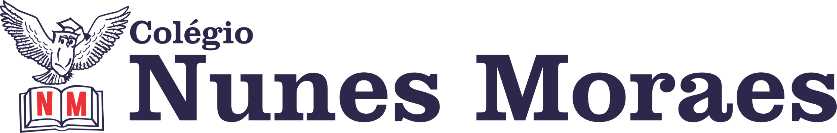 AGENDA DIÁRIA 5º ANO - 25 DE MAIO 1ª AULA: PORTUGUÊS (TEXTO).Capítulo 08 – Que cheirinho bom!Objeto do conhecimento: Leitura/Escuta (Poema visual).Atividades do dia: 25 de maio de 2021.No vídeo a seguir tem a explicação e acompanhamento de toda a aula. Nele, você verá:Passo 01 – Releitura do poema visual “Xícara” na página 50. Passo 02 – Atividade de classe: páginas 52 e 53(questões 03 a 06).  Link da vídeoaula: https://youtu.be/9lpAlKVdXx8 Obs: Os alunos do ensino remoto deverão enviar a foto da atividade de classe (páginas 52 e 53) de Língua Portuguesa para o WhatsApp da professora.2ª AULA: HISTÓRIA.Capítulo 07 – Os rios e as sociedades agrícolas da China e da Índia.Objeto do conhecimento: Ampliando as áreas de cultivo; Técnicas agrícolas nas sociedades de regadio; Expansão agrícola na China e na Índia.Atividades do dia: 25 de maio de 2021.No vídeo a seguir tem a explicação e acompanhamento de toda a aula. Nele, você verá:Passo 01 – Finalização do capítulo com a leitura da Seção Para Relembrar páginas 38 e 39.Passo 02 – Atividade de classe: página 37 (questões 03 e 04).Passo 03 – Para casa: capítulo 7 de História da atividade Eureka no Portal SAS. Link da vídeoaula: https://youtu.be/JZZFG_bXaQA Obs: Os alunos do ensino remoto deverão enviar a foto da atividade de classe (página 37) para o WhatsApp da professora.3ª AULA: CIÊNCIASCapítulo 08 – Imagens do mundoAtividades do dia: 25 de maio de 2021 Passo 1: Introdução ao estudo do conteúdo do capítulo 8 a partir da explanação da professora sobre imagens e texto de abertura e seção trocando ideias nas páginas: 48 e 49.Passo 2: Explanação sobre o texto “Câmera fotográfica” e “história da fotografia” p.50 e 51. Leia e grife as informações principais do texto dessas páginas. Passo 3: Atividade de classe: ( Turma remota) Faça uma foto bem legal, pode ser sozinho(a) ou com familiares/amigos que estejam próximos a você no momento da atividade e envie para o whatsapp da professora. Em seguida envie um áudio para a professora respondendo a seguinte pergunta: Qual a importância dos registros fotográficos? ( Turma presencial) A professora fará em sala uma adaptação da mesma atividade.Link da vídeoaula: https://youtu.be/lqGR6AzaRrM Observação: Os alunos da turma remota devem enviar as fotos das atividades para o whatsapp da professora de sua turma.4ª AULA: MATEMÁTICACapítulo 07 – Números escritos com vírgulaAtividades do dia: 25 de maio de 2021 Passo 1: Acompanhe no início da videoaula a revisão das regras do sistema de numeração decimal para ler, escrever, comparar e ordenar números racionais na forma decimal. Correção da atividade de casa p. 24 de atividades suplementares.Passo 2: Acompanhe a explanação do conteúdo da aula de hoje: revisando as operações com números decimais, páginas 22, 23 e 26  de atividades suplementares.Passo 3: Observe a orientação da professora para a atividade das páginas 25 a 27 de atividades suplementares. Em seguida, pause o vídeo e realize a atividade, depois acompanhe a correção.Passo 4: : Explicação da atividade de casa: Concluir a página 27 de atividades suplementares.Link da vídeoaula: https://youtu.be/5O3CGGzxvLU Obs: Mandar a foto da atividade para o WhatsApp da professora de sua turma. 